ワークシート「な『』についてよう」１　①～④の文を読んであなたはどう思いましたか？枠の中に書いてみましょう。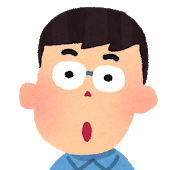 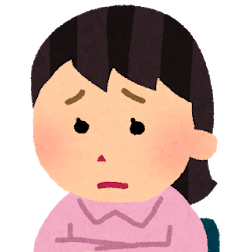 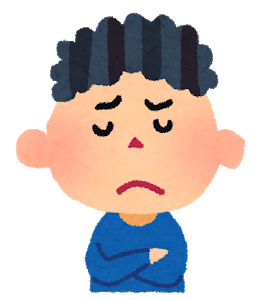 ２　①～④の問題点は何でしょうか。３　どんなことに気付き、どう考えましたか。①￥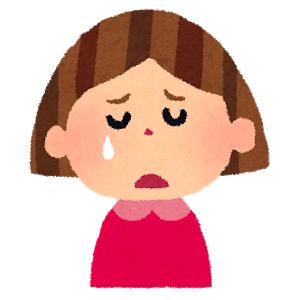 